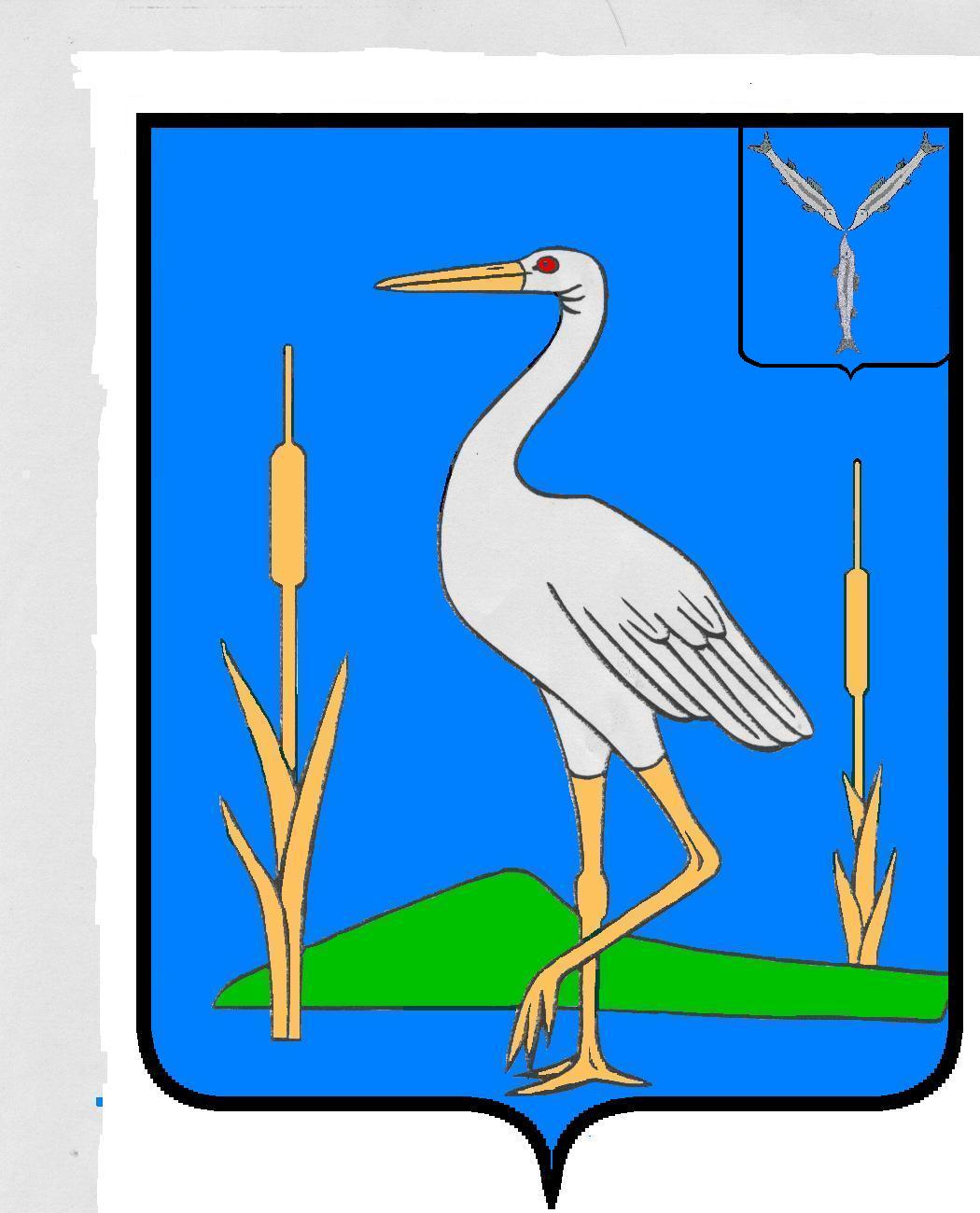 С О В Е ТБОЛЬШЕКАРАЙСКОГО МУНИЦИПАЛЬНОГО ОБРАЗОВАНИЯ РОМАНОВСКОГО  МУНИЦИПАЛЬНОГО РАЙОНА  САРАТОВСКОЙ ОБЛАСТИРЕШЕНИЕ№ 100от  15.02.2021г. с. Большой  КарайО внесении изменений в решение Совета Большекарайского муниципального образования   «О бюджете Большекарайского муниципального образования на 2021годи плановый период 2022 и 2023 годов»РЕШИЛ:I.    Внести изменение в решение Совета Большекарайского   муниципального образования от 21.12.2020 года №95 «О бюджете Большекарайского муниципального образования на 2021 год и плановый период 2022 и 2023 годов» В пункте 1 подпункте  1 цифру «2392,1» заменить цифрой «4006,9»;2 цифру «2392,1» заменить цифрой «4006,9»;2)  Статью 6 Муниципальный внутренний долг образования абзац 2 изложить в следующей редакции: Установить предельный объем муниципального внутреннего долга на 2021 год в сумме 3793,2 тыс. рублей, на 2022 год в сумме 2077,2 тыс. рублей, на 2023 год в сумме 2128,5 тыс. рублей. 3) Приложения 1-8 изложить в следующей редакции:Приложение №1 к решениюСовета Большекарайского муниципального образования От 21.12.2020г.  № 95Поступление доходов  в бюджет муниципального образования на 2021 год и плановый период 2022 и 2023 годов(тыс. рублей)Приложение №2 к решениюСовета Большекарайского муниципального образования От 21.12.2020 г.  № 95Перечень главных администраторов доходов  на 2021 годи плановый период 2022 и 2023 годовПриложение №3 к решениюСовета Большекарайского муниципального образования От 21.12.2020 г.  №95Перечень главных администраторов источников внутреннегофинансирования дефицита бюджета на 2021 годи плановый период 2022 и 2023 годов.Приложение №4 к РешениюСовета Большекарайского муниципального образования От 21.12.2020г.  №95Распределение расходов бюджета  Большекарайского муниципального образования  на 2021 год и плановый период 2022 и 2023 годов по разделам, подразделам, целевым статьям (муниципальным программам образования и непрограммным направлениям деятельности),  группам и подгруппам видов расходов классификации расходов бюджета Большекарайского муниципального образования (тыс. рублей)Приложение №5 к решениюСовета Большекарайского муниципального образования От 21.12.2020г.  № 95Ведомственная структура расходов бюджета Большекарайского  муниципального образования Романовского муниципального района Саратовской области  на 2021 год и плановый период 2022 и 2023 годов                                                                                                                          (тыс.рублей)  Приложение №6 к решениюСовета Большекарайского муниципального образования От 21.12.2020г.  №95Распределение бюджетных ассигнований по целевым статьям (муниципальным   программам поселения и непрограммным направлениям деятельности), группам и подгруппам видов расходов классификации расходов бюджета Большекарайского муниципального образования Романовского муниципального района Саратовской области  на 2021 год и плановый период 2022 и 2023 годов(тыс.рублей)Приложение №7 к решениюСовета Большекарайского муниципального образования                         от 21.12.2020г.  №  95Иные межбюджетные трансферты, предоставляемые из бюджета муниципального образования бюджету муниципального района в соответствии с заключенными соглашениями на 2021 год и плановый период 2022 и 2023 годов.(тыс. рублей)Приложение №8 к решениюСовета Большекарайского муниципального образования От 21.12.2020 г.  №95  Источники финансирования дефицита бюджета муниципального образования на 2021 год и плановый период 2022 и 2023 годов(тыс. рублей)II. Настоящее решение обнародовать в установленном законом порядке.III. Настоящее решение вступает в силу с момента принятия.Глава Большекарайскогомуниципального образования                                     Н.В. Соловьева                Код бюджетной классификации Российской ФедерацииНаименование доходовСуммаСуммаСуммаКод бюджетной классификации Российской ФедерацииНаименование доходов2021 год2022 год2023 год1 00 00000 00 0000 000Налоговые и неналоговые доходы3793,22077,22128,5Налоговые доходы3371,31655,31706,61 01 00000 00 0000 000Налоги на прибыль, доходы130,0140,1150,71 01 02000 01 0000 110Налог на доходы физических лиц130,0140,1150,71 05 00000 00 0000 000Налоги на совокупный доход1110,5813,7854,41 06 01000 00 0000 110Налог на имущество физических лиц315,0150,5150,51 06 06000 00 0000 110Земельный налог1814,8550,0550,01 06 06033 10 0000 110Земельный налог с организаций, обладающих земельным участком, расположенным в границах сельских поселений55,055,055,01 06 06043 10 0000 110Земельный налог с физических лиц, обладающих земельным участком, расположенным в границах сельских поселений1759,8495,0495,01 08 00000 00 0000 000Государственная пошлина1,01,01,0Неналоговые доходы421,9421,9421,91 11 00000 00 0000 000Доходы от использования имущества, находящегося в государственной и муниципальной собственности, в т.ч.421,9421,9421,91 11 05035 10 0000 120Доходы от сдачи в аренду имущества, находящегося в оперативном управлении органов управления сельских поселений и созданных ими учреждений (за исключением имущества муниципальных бюджетных и автономных учреждений)421,9421,9421,92 00 00000 00 0000 000Безвозмездные поступления213,723966,9222,82 02 00000 00 0000 000Безвозмездные поступления от других бюджетов бюджетной системы Российской Федерации213,723966,9222,82 02 16001 00 0000 150Дотации бюджетам субъектов Российской Федерации и муниципальных образований, в том числе:73,275,577,82 02 16001 10 0000 150Дотации бюджетам сельских поселений на выравнивание бюджетной обеспеченности из бюджета субъекта Российской Федерации73,275,577,82 02 20000 00 0000 000Субсидии бюджетам субъектов Российской Федерации и муниципальных образований, в том числе:23750,02 02 25243 10 0000 150Субсидии бюджетам поселений области на реализацию мероприятий по строительству и реконструкции (модернизации) объектов питьевого водоснабжения23750,02 02 03000 00 0000 150Субвенции бюджетам муниципальных районов в том числе:93,794,698,22 02 35118 10 0000 150Субвенции бюджетам сельских поселений на осуществление первичного воинского учета на территориях, где отсутствуют военные комиссариаты93,794,698,22 02 40000 00 0000 150Иные межбюджетные трансферты, в том числе46,846,846,82 02 40014 10 0001 150Межбюджетные трансферты, передаваемые бюджетам сельских поселений из бюджета муниципального района на осуществление части полномочий по решению вопросов местного значения в соответствии с заключенными соглашениями46,846,846,8Всего4006,926044,12351,3Код администратораКодНаименование207Администрация Большекарайского муниципального образования Романовского муниципального района Саратовской области2071 08 04020 01 1000110Государственная пошлина за совершение нотариальных действий должностными лицами органов местного самоуправления, уполномоченными в соответствии с законодательными актами Российской Федерации на совершение нотариальных действий2071 08 04020 01 4000 110Государственная пошлина за совершение нотариальных действий должностными лицами органов местного самоуправления, уполномоченными в соответствии с законодательными актами Российской Федерации на совершение нотариальных действий (прочие поступления)2071 11 05035 10 0000 120Доходы от сдачи в аренду имущества, находящегося в оперативном управлении органов управления сельских поселений и созданных ими учреждений (за исключением имущества муниципальных бюджетных и автономных учреждений)2071 13 01995 10 0000 130Прочие доходы от оказания платных услуг (работ) получателями средств бюджетов сельских поселений 2071 13 02065 10 0000 130Доходы, поступающие в порядке возмещения расходов, понесенных в связи с эксплуатацией имущества сельских поселений2071 13 02995 10 0000 130Прочие доходы от компенсации затрат бюджетов сельских поселений2071 14 02052 10 0000 410Доходы от реализации имущества, находящегося в оперативном управлении учреждений, находящихся в ведении органов управления сельских поселений (за исключением имущества муниципальных бюджетных и автономных учреждений), в части реализации основных средств по указанному имуществу2071 14 02052 10 0000 440Доходы от реализации имущества, находящегося в оперативном управлении учреждений, находящихся в ведении органов управления сельских поселений (за исключением имущества муниципальных бюджетных и  автономных учреждений), в части реализации материальных запасов по указанному имуществу2071 14 04050 10 0000 420Доходы от продажи нематериальных активов, находящихся в собственности сельских поселений2071 16 07010 10 0000 140Штрафы, неустойки, пени, уплаченные в случае просрочки исполнения поставщиком (подрядчиком, исполнителем) обязательств, предусмотренных муниципальным контрактом, заключенным муниципальным органом, казенным учреждением сельского поселения2071 16 1012301 0000 140Доходы от денежных взысканий (штрафов), поступающие в счет погашения задолженности, образовавшейся до 1 января 2020 года, подлежащие зачислению в бюджет муниципального образования по нормативам, действовавшим в 2019 году (доходы бюджетов сельских поселений за исключением доходов, направляемых на формирование муниципального дорожного фонда, а также иных платежей в случае принятия решения финансовым органом муниципального образования о раздельном учете задолженности)2071 17 01050 10 0000 180Невыясненные поступления, зачисляемые в бюджеты сельских поселений2071 17 05050 10 0000 180 Прочие неналоговые доходы бюджетов сельских  поселений2072 18 60010 10 0000 150Доходы бюджетов сельских поселений от возврата остатков субсидий, субвенций и иных межбюджетных трансфертов, имеющих целевое назначение, прошлых лет из бюджетов муниципальных районов  2072 18 05010 10 0000 150Доходы бюджетов сельских поселений от возврата бюджетами  учреждениями остатков субсидий прошлых лет2072 18 05030 10 0000 150Доходы бюджетов сельских поселений от возврата иными  организациями остатков субсидий прошлых лет2072 19 60010 10 0000 150Возврат остатков субсидий, субвенций и иных межбюджетных трансфертов, имеющих целевое назначение, прошлых лет из бюджетов сельских поселений2072 02 16001 10 0000 150Дотации бюджетам сельских поселений на выравнивание бюджетной обеспеченности из бюджетов муниципальных районов2072 02 29999 10 0073 150Субсидии бюджетам сельских поселений области на реализацию проектов развития муниципальных образований области, основанных на местных инициативах2072 02 29999 10 0079 150Субсидии бюджетам сельских поселений области на развитие материально-технической базы для организации осуществления полномочий органами местного самоуправления2072 02 35118 10 0000 150Субвенция бюджетам сельских поселений на осуществление первичного воинского учета на территориях, где отсутствуют военные комиссариаты2072 02 49999 10 0001 150Прочие межбюджетные трансферты, передаваемые бюджетам сельских поселений207 2 02 40014 10 0001 150Межбюджетные трансферты, передаваемые бюджетам сельских поселений из бюджета муниципального района на осуществление части полномочий по решению вопросов местного значения в соответствии с заключенными соглашениями2072 04 05099 10 0073 150Прочие безвозмездные поступления от негосударственных организаций в бюджеты сельских поселений2072 07 05030 10 0073 150Прочие безвозмездные поступления в бюджеты сельских поселенийКод администратораКодНаименование207Администрация Большекарайского муниципального образования Романовского муниципального района Саратовской области20701 05 02 01 10 0000 510Увеличение прочих остатков денежных средств бюджетов сельских поселений20701 05 02 01 10 0000 610Уменьшение прочих остатков денежных средств бюджетов сельских поселенийНаименованиеРазделПодразделЦелевая статьяВид расходовСуммаСуммаСуммаНаименованиеРазделПодразделЦелевая статьяВид расходов20212022202312345678Большекарайское  муниципальное образование4006,926044,12351,3Общегосударственные вопросы013552,81994,82048,4Функционирование высшего должностного лица субъекта Российской Федерации и органа местного самоуправления0102620,0465,0620,0Выполнение функций органами местного самоуправления01022100000000620,0465,0620,0Обеспечение деятельности представительного органа власти01022110000000620,0465,0620,0Расходы на обеспечение деятельности главы муниципального образования01022110001100620,0465,0620,0Расходы на выплаты персоналу в целях обеспечения выполнения функций государственными (муниципальными) органами, казенными учреждениями, органами управления государственными внебюджетными фондами01022110001100100620,0465,0620,0Расходы на выплаты персоналу государственных (муниципальных) органов01022110001100120620,0465,0620,0Функционирование Правительства РФ, высших исполнительных органов государственной власти субъектов РФ, местных администраций01042493,81156,81054,7Муниципальные программы0104110000000077,027,027,0МП «Развитие местного самоуправления в  муниципальном образовании »0104117000000077,027,027,0Реализация основных мероприятий0104117000001077,027,027,0Иные закупки товаров, работ и услуг для обеспечения государственных     (муниципальных) нужд0104117000001020077,027,027,0Иные закупки товаров, работ и услуг для обеспечения государственных     (муниципальных) нужд0104117000001024077,027,027,0Выполнение функций органами местного самоуправления010421000000002416,81129,81027,7Обеспечение деятельности органов исполнительной власти010421300000002416,81129,81027,7Расходы на обеспечение функций центрального аппарата010421300022002328,11060,3958,2Расходы на выплаты персоналу в целях обеспечения выполнения функций государственными (муниципальными) органами, казенными учреждениями, органами управления государственными внебюджетными фондами010421300022001001787,8547,0434,6Расходы на выплаты персоналу государственных (муниципальных) органов010421300022001201787,8547,0434,6Закупка товаров, работ и услуг для государственных (муниципальных) нужд01042130002200200531,0505,3515,6Иные закупки товаров, работ и услуг для обеспечения государственных     (муниципальных) нужд01042130002200240531,0505,3515,6Иные бюджетные ассигнования010421300022008009,38,08,0Уплата прочих налогов, сборов и иных платежей010421300022008509,38,08,0Уплата земельного налога, налога на имущество  и транспортного налога органами государственной власти0104213000310088,769,569,5Иные бюджетные ассигнования0104213000310080088,769,569,5Уплата налогов, сборов и других платежей0104213000310085088,769,569,5Обеспечение деятельности финансовых, налоговых и таможенных органов и органов финансового (финансово-бюджетного надзора)0106130,0130,0130,0Исполнение переданных полномочий01062600000000130,0130,0130,0Предоставление межбюджетных трансфертов01062610000000130,0130,0130,0Межбюджетные трансферты из бюджетов поселений бюджету муниципального района в соответствии с заключенными  соглашениями01062610080200130,0130,0130,0Межбюджетные трансферты01062610080200500130,0130,0130,0Иные межбюджетные трансферты01062610080200540130,0130,0130,0Резервные фонды01111,01,01,0Расходы по исполнению отдельных обязательств011129000000001,01,01,0Средства резервных фондов011129400000001,01,01,0Резервные фонды местных администраций011129400088001,01,01,0Иные бюджетные ассигнования011129400088008001,01,01,0Резервные средства011129400088008701,01,01,0Другие общегосударственные вопросы0113308,0242,0242,7Муниципальные программы01131100000000106,040,040,0Реализация основных мероприятий0113112000000096,035,035,0МП "Обеспечение первичных мер пожарной безопасности  муниципального образования"0113112000501051,0Закупка товаров, работ и услуг для государственных (муниципальных) нужд0113112000501020051,0Иные закупки товаров, работ и услуг для обеспечения государственных     (муниципальных) нужд0113112000501024051,0МП "Проведение культурно-массовых мероприятий в муниципальном образовании"0113112000509045,035,035,0Закупка товаров, работ и услуг для государственных (муниципальных) нужд0113112000509020045,035,035,0Иные закупки товаров, работ и услуг для обеспечения государственных     (муниципальных) нужд0113112000509024045,035,035,0Реализация основных мероприятий0113114000000010,05,05,0МП "Управление земельно-имущественными ресурсами муниципального образования"0113114021004010,05,05,0Закупка товаров, работ и услуг для государственных(муниципальных) нужд0113114021004020010,05,05,0Иные закупки товаров, работ и услуг для обеспечения государственных (муниципальных) нужд0113114021004024010,05,05,0Исполнение переданных полномочий01132600000000200,0200,0200,0Предоставление межбюджетных трансфертов 01132610000000200,0200,0200,0Межбюджетные трансферты из бюджетов поселений бюджету муниципального района в соответствии с заключенными соглашениями на обеспечение деятельности подведомственных учреждений01132610080100200,0200,0200,0Межбюджетные трансферты01132610080100500200,0200,0200,0Иные межбюджетные трансферты01132610080100540200,0200,0200,0Реализация государственных функций, связанных с общегосударственным управлением011328000000002,02,02,7Выполнение других обязательств государства011328100000002,02,02,7Расходы на оплату членских взносов в ассоциацию «СМО Саратовской области»011328100803002,02,02,7Иные межбюджетные ассигнования011328100803008002,02,02,7Уплата налогов, сборов и других платежей011328100803008502,02,02,7Национальная оборона0293,794,698,2Мобилизационная и вневойсковая подготовка020393,794,698,2Осуществление переданных полномочий Российской Федерации0203220000000093,794,698,2Осуществление переданных полномочий Российской Федерации за счет субвенций из федерального бюджета0203222000000093,794,698,2Осуществление первичного воинского учета на территориях, где отсутствуют военные комиссариаты0203222005118093,794,698,2Расходы на выплаты персоналу в целях обеспечения выполнения функций государственными (муниципальными) органами, казенными учреждениями, органами управления государственными внебюджетными фондами0203222005118010088,789,693,2Расходы на выплаты персоналу государственных (муниципальных) органов0203222005118012088,789,693,2Закупка товаров, работ и услуг для государственных (муниципальных) нужд020322200511802005,05,05,0Иные закупки товаров, работ и услуг для обеспечения государственных (муниципальных) нужд020322200511802405,05,05,0Национальная экономика0476,861,861,8Дорожное хозяйство (дорожные фонды)040946,846,846,8Дорожный фонд0409400000000046,846,846,8Дорожный фонд муниципального района (поселения)0409402000000046,846,846,8Капитальный ремонт, ремонт и содержание автомобильных дорог общего пользования, мостов и мостовых переходов, находящихся в государственной собственности муниципального района (поселения), за счет средств муниципального дорожного фонда (дорожного фонда поселения)0409402009000046,846,846,8Закупка товаров, работ и услуг для государственных (муниципальных) нужд0409402009000020046,846,846,8Иные закупки товаров, работ и услуг для обеспечения государственных (муниципальных) нужд0409402009000024046,846,846,8Другие вопросы в области национальной экономики041230,015,015,0Реализация основных мероприятий0412114000000030,015,015,0МП "Управление земельно-имущественными ресурсами муниципального образования"0412114020000030,015,015,0Управление земельно-имущественными ресурсами муниципального образования0412114021004015,015,015,0Закупка товаров, работ и услуг для государственных (муниципальных) нужд0412114021004020015,015,015,0Иные закупки товаров, работ и услуг для обеспечения государственных (муниципальных) нужд0412114021004024015,015,015,0Жилищно-коммунальное хозяйство05270,723880,0130,0Коммунальное хозяйство050270,023750,0Муниципальные программы0502110000000070,0Реализация основных мероприятий0502112000000070,0МП "Обеспечение населения муниципального образования питьевой водой "0502112000502070,0Закупка товаров, работ и услуг для государственных (муниципальных) нужд0502112000502020070,0Иные закупки товаров, работ и услуг для обеспечения государственных (муниципальных) нужд0502112000502024070,0Объекты питьевого водоснабжения0502254000000023750,0Строительство и реконструкция (модернизация) объектов питьевого водоснабжения0502254F55243023750,0Закупка товаров, работ и услуг для государственных (муниципальных) нужд0502254F55243020023750,0Иные закупки товаров, работ и услуг для обеспечения государственных (муниципальных) нужд0502254F55243024023750,0Благоустройство0503200,7130,0130,0Муниципальные программы05031100000000200,7130,0130,0Реализация основных мероприятий05031120000000200,730,030,0МП "Обеспечение первичных мер пожарной безопасности муниципального образования"0503112000501014,030,030,0Закупка товаров, работ и услуг для государственных (муниципальных) нужд0503112000501020014,030,030,0Иные закупки товаров, работ и услуг для обеспечения государственных (муниципальных) нужд0503112000501024014,030,030,0МП "Благоустройство муниципального образования"05031120800000186,7100,0100,0Благоустройство муниципального образования05031120805070100,0100,0100,0Закупка товаров, работ и услуг для государственных (муниципальных) нужд05031120805070200100,0100,0100,0Иные закупки товаров, работ и услуг для обеспечения государственных (муниципальных) нужд05031120805070240100,0100,0100,0Основное мероприятие «Работы по благоустройству»0503112080507186,7Закупка товаров, работ и услуг для государственных (муниципальных) нужд0503112080507120086,7Иные закупки товаров, работ и услуг для обеспечения государственных (муниципальных) нужд0503112080507124086,7Образование073,03,03,0Профессиональная подготовка, переподготовка и повышение квалификации07053,03,03,0Муниципальные программы070511000000003,03,03,0МП "Развитие местного самоуправления в муниципальном образовании "070511700000003,03,03,0Реализация основных мероприятий070511700000103,03,03,0Закупка товаров, работ и услуг для государственных(муниципальных) нужд070511700000102003,03,03,0Иные закупки товаров, работ и услуг для обеспечения государственных                               (муниципальных) нужд070511700000102403,03,03,0Социальная политика109,99,99,9Пенсионное обеспечение10019,99,99,9Меры социальной поддержки и материальная поддержка отдельных категорий населения субъектов РФ100127000000009,99,99,9Меры социальной поддержки и материальная поддержка муниципальных служащих100127100000009,99,99,9Доплата к пенсиям  муниципальных служащих100127100211009,99,99,9Социальное обеспечение и иные выплаты населению100127100211003009,99,99,9Публичные нормативные социальные выплаты гражданам100127100211003109,99,99,9Всего4006,926044,12351,3НаименованиеКодРазделПодразделЦелевая статьяВид расходаСуммаСуммаСуммаНаименованиеКодРазделПодразделЦелевая статьяВид расхода202120222023123456789Большекарайское  муниципальное образование2074006,926044,12351,3Совет Большекарайского муниципального образования Романовского муниципального района Саратовской области207620,0465,0620,0Общегосударственные вопросы20701620,0465,0620,0Функционирование высшего должностного лица субъекта Российской Федерации и органа местного самоуправления2070102620,0465,0620,0Выполнение функций органами местного самоуправления20701022100000000620,0465,0620,0Обеспечение деятельности представительного органа власти20701022110000000620,0465,0620,0Расходы на обеспечение деятельности главы муниципального образования20701022110001100620,0465,0620,0Расходы на выплаты персоналу в целях обеспечения выполнения функций государственными (муниципальными) органами, казенными учреждениями, органами управления государственными внебюджетными фондами20701022110001100100620,0465,0620,0Расходы на выплаты персоналу государственных (муниципальных) органов20701022110001100120620,0465,0620,0Администрация  Большекарайского муниципального образования Романовского муниципального района Саратовской области2073386,925579,11731,3Общегосударственные вопросы207012732,81529,81428,4Функционирование Правительства РФ, высших исполнительных органов государственной власти субъектов РФ, местных администраций20701042493,81156,81054,7Муниципальные программы2070104110000000077,027,027,0МП «Развитие местного самоуправления в  муниципальном образовании »2070104117000000077,027,027,0Реализация основных мероприятий2070104117000001077,027,027,0Иные закупки товаров, работ и услуг для обеспечения государственных     (муниципальных) нужд2070104117000001020077,027,027,0Иные закупки товаров, работ и услуг для обеспечения государственных     (муниципальных) нужд2070104117000001024077,027,027,0Выполнение функций органами местного самоуправления207010421000000002416,81129,81027,7Обеспечение деятельности органов исполнительной власти207010421300000002416,81129,81027,7Расходы на обеспечение функций центрального аппарата207010421300022002328,11060,3958,2Расходы на выплаты персоналу в целях обеспечения выполнения функций государственными (муниципальными) органами, казенными учреждениями, органами управления государственными внебюджетными фондами207010421300022001001787,8547,0434,6Расходы на выплаты персоналу государственных (муниципальных) органов207010421300022001201787,8547,0434,6Закупка товаров, работ и услуг для государственных (муниципальных) нужд20701042130002200200531,0505,3515,6Иные закупки товаров, работ и услуг для обеспечения государственных     (муниципальных) нужд20701042130002200240531,0505,3515,6Иные бюджетные ассигнования207010421300022008009,38,08,0Уплата прочих налогов, сборов и иных платежей207010421300022008509,38,08,0Уплата земельного налога, налога на имущество  и транспортного налога органами государственной власти2070104213000310088,769,569,5Иные бюджетные ассигнования2070104213000310080088,769,569,5Уплата налогов, сборов и других платежей2070104213000310085088,769,569,5Обеспечение деятельности финансовых, налоговых и таможенных органов и органов финансового (финансово-бюджетного надзора)2070106130,0130,0130,0Исполнение переданных полномочий20701062600000000130,0130,0130,0Предоставление межбюджетных трансфертов20701062610000000130,0130,0130,0Межбюджетные трансферты из бюджетов поселений бюджету муниципального района в соответствии с заключенными  соглашениями20701062610080200130,0130,0130,0Межбюджетные трансферты20701062610080200500130,0130,0130,0Иные межбюджетные трансферты20701062610080200540130,0130,0130,0Резервные фонды20701111,01,01,0Расходы по исполнению отдельных обязательств207011129000000001,01,01,0Средства резервных фондов207011129400000001,01,01,0Резервные фонды местных администраций207011129400088001,01,01,0Иные бюджетные ассигнования207011129400088008001,01,01,0Резервные средства207011129400088008701,01,01,0Другие общегосударственные вопросы2070113308,0242,0242,7Муниципальные программы20701131100000000106,040,040,0Реализация основных мероприятий2070113112000000096,035,035,0МП "Обеспечение первичных мер пожарной безопасности  муниципального образования"2070113112000501051,0Закупка товаров, работ и услуг для государственных (муниципальных) нужд2070113112000501020051,0Иные закупки товаров, работ и услуг для обеспечения государственных     (муниципальных) нужд2070113112000501024051,0МП "Проведение культурно-массовых мероприятий в муниципальном образовании"2070113112000509045,035,035,0Закупка товаров, работ и услуг для государственных (муниципальных) нужд2070113112000509020045,035,035,0Иные закупки товаров, работ и услуг для обеспечения государственных     (муниципальных) нужд2070113112000509024045,035,035,0Реализация основных мероприятий2070113114000000010,05,05,0МП "Управление земельно-имущественными ресурсами муниципального образования"2070113114020000010,05,05,0Управление земельно-имущественными ресурсами муниципального образования2070113114021004010,05,05,0Закупка товаров, работ и услуг для государственных(муниципальных) нужд2070113114021004020010,05,05,0Иные закупки товаров, работ и услуг для обеспечения государственных (муниципальных) нужд2070113114021004024010,05,05,0Исполнение переданных полномочий20701132600000000200,0200,0200,0Предоставление межбюджетных трансфертов 20701132610000000200,0200,0200,0Межбюджетные трансферты из бюджетов поселений бюджету муниципального района в соответствии с заключенными соглашениями на обеспечение деятельности подведомственных учреждений20701132610080100200,0200,0200,0Межбюджетные трансферты20701132610080100500200,0200,0200,0Иные межбюджетные трансферты20701132610080100540200,0200,0200,0Реализация государственных функций, связанных с общегосударственным управлением207011328000000002,02,02,7Выполнение других обязательств государства207011328100000002,02,02,7Расходы на оплату членских взносов в ассоциацию «СМО Саратовской области»207011328100803002,02,02,7Иные межбюджетные ассигнования207011328100803008002,02,02,7Уплата налогов, сборов и других платежей207011328100803008502,02,02,7Национальная оборона2070293,794,698,2Мобилизационная и вневойсковая подготовка207020393,794,698,2Осуществление переданных полномочий Российской Федерации 2070203220000000093,794,698,2Осуществление переданных полномочий Российской Федерации за счет субвенций из федерального бюджета2070203222000000093,794,698,2Осуществление первичного воинского учета на территориях, где отсутствуют военные комиссариаты2070203222005118093,794,698,2Расходы на выплаты персоналу в целях обеспечения выполнения функций государственными (муниципальными) органами, казенными учреждениями, органами управления государственными внебюджетными фондами2070203222005118010088,789,693,2Расходы на выплаты персоналу государственных (муниципальных) органов2070203222005118012088,789,693,2Закупка товаров, работ и услуг для государственных (муниципальных) нужд207020322200511802005,05,05,0Иные закупки товаров, работ и услуг для обеспечения государственных (муниципальных) нужд207020322200511802405,05,05,0Национальная экономика2070476,861,861,8Дорожное хозяйство (дорожные фонды)207040946,846,846,8Дорожный фонд2070409400000000046,846,846,8Дорожный фонд муниципального района (поселения)2070409402000000046,846,846,8Капитальный ремонт, ремонт и содержание автомобильных дорог общего пользования, мостов и мостовых переходов, находящихся в государственной собственности муниципального района (поселения), за счет средств муниципального дорожного фонда (дорожного фонда поселения)2070409402009000046,846,846,8Закупка товаров, работ и услуг для государственных (муниципальных) нужд2070409402009000020046,846,846,8Иные закупки товаров, работ и услуг для обеспечения государственных (муниципальных) нужд2070409402009000024046,846,846,8Другие вопросы в области национальной экономики207041230,015,015,0Реализация основных мероприятий2070412114000000030,015,015,0МП "Управление земельно-имущественными ресурсами муниципального образования"2070412114021004030,015,015,0Закупка товаров, работ и услуг для государственных (муниципальных) нужд2070412114021004020030,015,015,0Иные закупки товаров, работ и услуг для обеспечения государственных (муниципальных) нужд2070412114021004024030,015,015,0Жилищно-коммунальное хозяйство20705270,723880,0130,0Коммунальное хозяйство207050270,023750,0Муниципальные программы2070502110000000070,0Реализация основных мероприятий2070502112000000070,0МП "Обеспечение населения муниципального образования питьевой водой "2070502112000502070,0Закупка товаров, работ и услуг для государственных (муниципальных) нужд2070502112000502020070,0Иные закупки товаров, работ и услуг для обеспечения государственных (муниципальных) нужд2070502112000502024070,0Объекты питьевого водоснабжения2070502254000000023750,0Строительство и реконструкция (модернизация) объектов питьевого водоснабжения2070502254F55243023750,0Закупка товаров, работ и услуг для государственных (муниципальных) нужд2070502254F55243020023750,0Иные закупки товаров, работ и услуг для обеспечения государственных (муниципальных) нужд2070502254F55243024023750,0Благоустройство2070503200,7130,0130,0Муниципальные программы20705031100000000200,7130,0130,0Реализация основных мероприятий20705031120000000200,7130,0130,0МП "Обеспечение первичных мер пожарной безопасности муниципального образования"2070503112000501014,030,030,0Закупка товаров, работ и услуг для государственных (муниципальных) нужд2070503112000501020014,030,030,0Иные закупки товаров, работ и услуг для обеспечения государственных (муниципальных) нужд2070503112000501024014,030,030,0МП "Благоустройство муниципального образования"20705031120800000186,7100,0100,0Благоустройство муниципального образования20705031120805070100,0100,0100,0Закупка товаров, работ и услуг для государственных (муниципальных) нужд20705031120805070200100,0100,0100,0Иные закупки товаров, работ и услуг для обеспечения государственных (муниципальных) нужд20705031120805070240100,0100,0100,0Основное мероприятие «Работы по благоустройству»2070503112080507186,7Закупка товаров, работ и услуг для государственных (муниципальных) нужд2070503112080507120086,7Иные закупки товаров, работ и услуг для обеспечения государственных (муниципальных) нужд2070503112080507124086,7Образование207073,03,03,0Профессиональная подготовка, переподготовка и повышение квалификации20707053,03,03,0Муниципальные программы207070511000000003,03,03,0МП "Развитие местного самоуправления в муниципальном образовании "207070511700000003,03,03,0Реализация основных мероприятий207070511700000103,03,03,0Закупка товаров, работ и услуг для государственных(муниципальных) нужд207070511700000102003,03,03,0Иные закупки товаров, работ и услуг для обеспечения государственных       ( муниципальных) нужд207070511700000102403,03,03,0Социальная политика207109,99,99,9Пенсионное обеспечение20710019,99,99,9Меры социальной поддержки и материальная поддержка отдельных категорий населения субъектов РФ207100127000000009,99,99,9Меры социальной поддержки и материальная поддержка муниципальных служащих207100127100000009,99,99,9Доплата к пенсиям  муниципальных служащих207100127100211009,99,99,9Социальное обеспечение и иные выплаты населению207100127100211003009,99,99,9Публичные нормативные социальные выплаты гражданам207100127100211003109,99,99,9Всего4006,926044,12351,3НаименованиеЦелевая статьяВид расходовСуммаСуммаСуммаНаименованиеЦелевая статьяВид расходов202120222023123456Муниципальные программы1100000000486,7215,0215,0МП "Обеспечение первичных мер пожарной безопасности муниципального образования"112000501065,030,030,0Закупка товаров, работ и услуг для государственных(муниципальных) нужд112000501020065,030,030,0Иные закупки товаров, работ и услуг для обеспечения государственных     (муниципальных) нужд112000501024065,030,030,0МП "Обеспечение населения муниципального образования питьевой водой "112000502070,0Закупка товаров, работ и услуг для государственных(муниципальных) нужд112000502020070,0Иные закупки товаров, работ и услуг для обеспечения государственных     (муниципальных) нужд112000502024070,0МП "Проведение культурно-массовых мероприятий в муниципальном образовании"112000509045,035,035,0Закупка товаров, работ и услуг для государственных(муниципальных) нужд112000509020045,035,035,0Иные закупки товаров, работ и услуг для обеспечения государственных (муниципальных) нужд112000509024045,035,035,0МП «Благоустройство муниципального образования»1120800000186,7100,0100,0Благоустройство муниципального образования1120805070100,0100,0100,0Закупка товаров, работ и услуг для государственных(муниципальных) нужд1120805070200100,0100,0100,0Иные закупки товаров, работ и услуг для обеспечения государственных     (муниципальных) нужд1120805070240100,0100,0100,0Основное мероприятие «Работы по благоустройству»112080507186,7Закупка товаров, работ и услуг для государственных(муниципальных) нужд112080507120086,7Иные закупки товаров, работ и услуг для обеспечения государственных (муниципальных) нужд112080507124086,7Реализация основных мероприятий114000000040,020,020,0МП «Управление земельно-имущественными ресурсами муниципального образования»114020000040,020,020,0Управление земельно-имущественными ресурсами муниципального образования114021004040,020,020,0Закупка товаров, работ и услуг для государственных(муниципальных) нужд114021004020040,020,020,0Иные закупки товаров, работ и услуг для обеспечения государственных     (муниципальных) нужд114021004024040,020,020,0МП «Развитие местного самоуправления в  муниципальном образовании»117000000080,030,030,0Реализация основных мероприятий117000001080,030,030,0Закупка товаров, работ и услуг для государственных(муниципальных) нужд117000001020080,030,030,0Иные закупки товаров, работ и услуг для обеспечения государственных     (муниципальных) нужд117000001024080,030,030,0Выполнение функций органами местного самоуправления21000000003036,81594,81647,7Обеспечение деятельности представительного органа власти2110000000620,0465,0620,0 Расходы на обеспечение деятельности главы муниципального образования2110001100620,0465,0620,0Расходы на выплаты персоналу в целях обеспечения выполнения функций государственными (муниципальными) органами, казенными учреждениями, органами управления государственными внебюджетными фондами2110001100100620,0465,0620,0Расходы на выплаты персоналу государственных (муниципальных) органов2110001100120620,0465,0620,0Обеспечение деятельности органов исполнительной власти21300000002416,81129,81027,7Расходы на обеспечение функций центрального аппарата21300022002328,11060,3958,2Расходы на выплаты персоналу в целях обеспечения выполнения функций государственными (муниципальными) органами, казенными учреждениями, органами управления государственными внебюджетными фондами21300022001001787,8547,0434,6Расходы на выплаты персоналу государственных (муниципальных) органов21300022001201787,8547,0434,6Закупка товаров, работ и услуг для государственных(муниципальных) нужд2130002200200531,0505,3515,6Иные закупки товаров, работ и услуг для обеспечения государственных     (муниципальных) нужд2130002200240531,0505,3515,6Иные бюджетные ассигнования21300022008009,38,08,0Уплата налогов, сборов и других платежей21300022008509,38,08,0Уплата земельного налога, налога на имущество  и транспортного налога органами государственной власти213000310088,769,569,5Иные бюджетные ассигнования213000310080088,769,569,5Уплата налогов, сборов и других платежей213000310085088,769,569,5Осуществление переданных полномочий Российской Федерации за счет субвенций из федерального бюджета222000000093,794,698,2Осуществление первичного воинского учета на территориях, где отсутствуют военные комиссариаты222005118093,794,698,2Расходы на выплаты персоналу в целях обеспечения выполнения функций государственными (муниципальными) органами, казенными учреждениями, органами управления государственными внебюджетными фондами222005118010088,789,693,2Расходы на выплаты персоналу государственных (муниципальных) органов222005118012088,789,693,2Закупка товаров, работ и услуг для государственных(муниципальных) нужд22200511802005,05,05,0Иные закупки товаров, работ и услуг для обеспечения государственных     (муниципальных) нужд22200511802405,05,05,0Объекты питьевого водоснабжения254000000023750,0Строительство и реконструкция (модернизация) объектов питьевого водоснабжения254F55243023750,0Закупка товаров, работ и услуг для государственных(муниципальных) нужд254F55243020023750,0Иные закупки товаров, работ и услуг для обеспечения государственных     (муниципальных) нужд254F55243024023750,0Предоставление межбюджетных трансфертов2610000000330,0330,0330,0Межбюджетные трансферты из бюджетов поселений бюджету муниципального района в соответствии с заключенными соглашениями на обеспечение деятельности подведомственных учреждений2610080100200,0200,0200,0Межбюджетные трансферты2610080100500200,0200,0200,0Иные межбюджетные трансферты2610080100540200,0200,0200,0Межбюджетные трансферты из бюджетов поселений бюджету муниципального района в соответствии с заключенными  соглашениями2610080200130,0130,0130,0Межбюджетные трансферты2610080200500130,0130,0130,0Иные межбюджетные трансферты2610080200540130,0130,0130,0Меры социальной поддержки и материальная поддержка муниципальных служащих27100000009,99,99,9Доплата к пенсиям  муниципальных служащих27100211009,99,99,9Социальное обеспечение и иные выплаты населению27100211003009,99,99,9Публичные нормативные социальные выплаты гражданам27100211003109,99,99,9Выполнение других обязательств государства28100000002,02,02,7Расходы на оплату членских взносов в ассоциацию «СМО Саратовской области»28100803002,02,02,7Иные межбюджетные ассигнования28100803008002,02,02,7Уплата налогов, сборов и других платежей28100803008502,02,02,7Средства резервных фондов29400000001,01,01,0Резервные фонды местных администраций29400088001,01,01,0Иные бюджетные ассигнования29400088008001,01,01,0Резервные средства29400088008701,01,01,0Дорожный фонд муниципального района (поселения)402000000046,846,846,8Капитальный ремонт, ремонт и содержание автомобильных дорог общего пользования, мостов и мостовых переходов, находящихся в государственной собственности муниципального района (поселения), за счет средств муниципального дорожного фонда (дорожного фонда поселения)402009000046,846,846,8Закупка товаров, работ и услуг для государственных(муниципальных) нужд402009000020046,846,846,8Иные закупки товаров, работ и услуг для обеспечения государственных     (муниципальных) нужд402009000024046,846,846,8Всего4006,926044,12351,3п/пНаименованиеСуммаСуммаСуммап/пНаименование2021202220231.Иные межбюджетные трансферты, передаваемые бюджетам муниципальных районов из бюджетов поселений на исполнение переданных полномочий по составлению, исполнению бюджета муниципального образования и контроль за его исполнением, составление отчета об исполнении бюджета муниципального образования330,0330,0330,0Всего330,0330,0330,0Код бюджетной классификацииНаименование источника финансирования дефицита бюджетаСуммаСуммаСуммаКод бюджетной классификацииНаименование источника финансирования дефицита бюджета2021 год2022 год2023 год01 00 00 00 00 0000 000Источники финансирования дефицитов бюджетов0,00,00,001 05 00 00 00 0000 000Изменение остатков средств на счетах по учету средств бюджета0,00,00,0